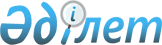 О внесении дополнений и изменений в постановление Правления Национального Банка Республики Казахстан от 2 июня 2000 года N 266 "Об утверждении Правил открытия, ведения и закрытия банковских счетов клиентов в банках Республики Казахстан"
					
			Утративший силу
			
			
		
					Постановление Правления Национального Банка Республики Казахстан от 23 июня 2008 года N 49. Зарегистрировано в Министерстве юстиции Республики Казахстан 25 июля 2008 года N 5272. Утратило силу постановлением Правления Национального Банка Республики Казахстан от 31 августа 2016 года № 207

      Сноска. Утратило силу постановлением Правления Национального Банка РК от 31.08.2016 № 207 (вводится в действие по истечении десяти календарных дней после дня его первого официального опубликования).      В целях совершенствования порядка открытия и ведения банковских счетов клиентов в банках Республики Казахстан Правление Национального Банка Республики Казахстан ПОСТАНОВЛЯЕТ: 

      1. В постановление Правления Национального Банка Республики Казахстан от 2 июня 2000 года N 266 "Об утверждении Правил открытия, ведения и закрытия банковских счетов клиентов в банках Республики Казахстан" (зарегистрированное в Реестре государственной регистрации нормативных правовых актов под N 1199, опубликованное в Бюллетене нормативных правовых актов центральных исполнительных и иных государственных органов Республики Казахстан в 2000 году, N 9; с изменениями и дополнениями, внесенными постановлениями Правления Национального Банка Республики Казахстан от 8 октября 2001 года N 382 "Об утверждении изменений в Инструкцию о порядке открытия, ведения и закрытия банковских счетов клиентов в банках Республики Казахстан, утвержденную постановлением Правления Национального Банка Республики Казахстан от 2 июня 2000 года N 266", зарегистрированным в Реестре государственной регистрации нормативных правовых актов под N 1675, опубликованным в Бюллетене нормативных правовых актов центральных исполнительных и иных государственных органов Республики Казахстан в 2001 году, N 40-41, от 21 марта 2003 года N 90 "О внесении изменений и дополнений в постановление Правления Национального Банка Республики Казахстан от 2 июня 2000 года N 266 "Об утверждении Инструкции о порядке открытия, ведения и закрытия банковских счетов клиентов в банках Республики Казахстан", зарегистрированное в Министерстве юстиции Республики Казахстан под N 1199", зарегистрированным в Реестре государственной регистрации нормативных правовых актов под N 2244, опубликованным 6 июня 2003 года в газете "Казахстанская правда" N 163-164 (24103-24104), от 21 апреля 2003 года  N 140 "О признании банковских депозитных сертификатов ценными бумагами и внесении изменения в постановление Правления Национального Банка Республики Казахстан от 2 июня 2000 года N 266 "Об утверждении Инструкции о порядке открытия, ведения и закрытия банковских счетов клиентов в банках Республики Казахстан", зарегистрированное в Министерстве юстиции Республики Казахстан под N 1199", зарегистрированным в Реестре государственной регистрации нормативных правовых актов под N 2343, опубликованным 2-15 июня 2003 года в официальном издании Национального Банка Республики Казахстан "Вестник Национального Банка Казахстана" N 12, от 24 января 2006 года N 2 "О внесении изменений и дополнений в постановление Правления Национального Банка Республики Казахстан от 2 июня 2000 года N 266 "Об утверждении Инструкции о порядке открытия, ведения и закрытия банковских счетов клиентов в банках Республики Казахстан", зарегистрированным в Реестре государственной регистрации нормативных правовых актов под N 4094, опубликованным 10 марта 2006 года в газете "Юридическая газета" N 42-43 (1022-1023), от 18 января 2007 года  N 2 "О внесении изменений и дополнения в постановление Правления Национального Банка Республики Казахстан от 2 июня 2000 года N 266 "Об утверждении Правил открытия, ведения и закрытия банковских счетов клиентов в банках Республики Казахстан", зарегистрированным в Реестре государственной регистрации нормативных правовых актов под N 4534, опубликованным 16 февраля 2007 года в газете "Юридическая газета" N 25 (1228), от 24 октября 2007 года N 123 "О внесении дополнений в постановление Правления Национального Банка Республики Казахстан от 2 июня 2000 года N 266 "Об утверждении Правил открытия, ведения и закрытия банковских счетов клиентов в банках Республики Казахстан", зарегистрированным в Реестре государственной регистрации нормативных правовых актов под N 5128, опубликованным 19 февраля 2008 года в газете "Юридическая газета" N 25 (1425) внести следующие дополнения и изменения: 

      в Правилах открытия, ведения и закрытия банковских счетов клиентов в банках Республики Казахстан, утвержденных указанным постановлением: 

      в пункте 11: 

      в подпункте 1): 

      после абзаца пятого дополнить абзацем следующего содержания: 

      "для филиалов и представительств общественных и религиозных объединений - нотариально удостоверенные на русском и/или государственном языках документы, подтверждающие полномочия руководителя филиала или представительства общественного или религиозного объединения, избранного (назначенного) в порядке, предусмотренном уставом общественного или религиозного объединения и положением о его филиале или представительстве;"; 

      абзац шестой после слов "для филиалов и представительств" дополнить словами "иных форм юридических лиц"; 

      абзац второй подпункта 2) изложить в следующей редакции: 

      "для индивидуальных предпринимателей - документ с образцом подписи;"; 

      абзац второй подпункта 4) изложить в следующей редакции: 

      "для индивидуальных предпринимателей - документ с образцом подписи;"; 

      абзац шестой подпункта 6) исключить; 

      абзац второй пункта 16 исключить; 

      в пункте 17: 

      в подпункте 1): 

      после абзаца пятого дополнить абзацем следующего содержания: 

      "для филиалов и представительств общественных и религиозных объединений - нотариально удостоверенные на русском и/или государственном языках документы, подтверждающие полномочия руководителя филиала или представительства общественного или религиозного объединения, избранного (назначенного) в порядке, предусмотренном уставом общественного или религиозного объединения и положением о его филиале или представительстве;"; 

      абзац шестой после слов "для филиалов и представительств" дополнить словами "иных форм юридических лиц"; 

      абзац второй подпункта 2) изложить в следующей редакции: 

      "для индивидуальных предпринимателей - документ с образцом подписи;"; 

      абзац второй подпункта 4) изложить в следующей редакции: 

      "для индивидуальных предпринимателей - документ с образцом подписи;"; 

      в пункте 19-6: 

      абзац первый после слов ", подлежащую выплате депоненту," дополнить словами "индивидуальный идентификационный код текущего счета нотариуса"; 

      подпункт 1) изложить в следующей редакции: 

      "1) копии документа, подтверждающего внесение денег должником на депозит нотариуса;"; 

      в пункте 20: 

      после абзаца третьего дополнить абзацем следующего содержания: 

      "Допускается открытие нескольких банковских счетов клиента-юридического лица в одном банке (филиале, подразделении) на основании одного документа с образцами подписей и оттиска печати при наличии в банке других документов, предусмотренных настоящими Правилами для открытия банковского счета, а также выполнении следующих условий: 

      1) банк (филиал, подразделение) располагает необходимым программным обеспечением по формированию дела по каждому клиенту в электронном виде (далее - электронное досье) и информацией о наличии банковского счета в банке (филиале, подразделении); 

      2) отсутствие изменений в электронном досье клиента на момент открытия банковского счета."; 

      абзац пятый исключить; 

      дополнить пунктом 21-1 следующего содержания: 

      "21-1. Доверенность на право совершения операций в банке оформляется в порядке, предусмотренном Гражданским кодексом Республики Казахстан, и должна содержать наименование банка, в котором открыт банковский счет доверителя."; 

      пункт 22 дополнить абзацем следующего содержания: 

      "В специально заведенном деле по каждому клиенту подшивается и хранится также копия доверенности на право совершения операций в банке."; 

      в абзаце втором пункта 30 слова "Физические лица, индивидуальные" заменить словом "Индивидуальные". 

      2. Настоящее постановление вводится в действие со дня официального опубликования. 

      3. Юридическому департаменту Национального Банка Республики Казахстан (Шарипов С.Б.): 

      1) принять меры к государственной регистрации в Министерстве юстиции Республики Казахстан настоящего постановления; 

      2) в десятидневный срок со дня государственной регистрации в Министерстве юстиции Республики Казахстан довести настоящее постановление до сведения заинтересованных подразделений центрального аппарата, территориальных филиалов и представительств Национального Банка Республики Казахстан, Объединения юридических лиц "Ассоциация финансистов Казахстана" и банков второго уровня. 

      4. Управлению по обеспечению деятельности руководства Национального Банка Республики Казахстан (Терентьев А.Л.) в трехдневный срок со дня получения от Юридического департамента заявки на опубликование принять меры к официальному опубликованию настоящего постановления в средствах массовой информации Республики Казахстан. 

      5. Контроль за исполнением настоящего постановления возложить на Председателя Национального Банка Республики Казахстан Сайденова А.Г.       Председатель 

      Национального Банка                        А. Сайденов 
					© 2012. РГП на ПХВ «Институт законодательства и правовой информации Республики Казахстан» Министерства юстиции Республики Казахстан
				